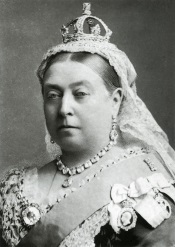 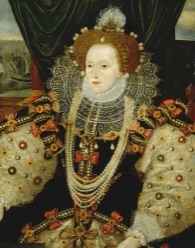 Welcome back! I hope you had a lovely Easter holiday! 